United Parish in Brookline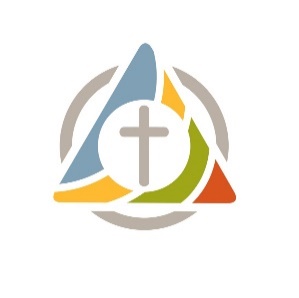 Missions Giving Christmas Market 2022(To fill out the above form online, please click here.)Give online at unitedparishbrookline.org/give.Click the green “Make a Donation” button. Enter your total amount next to “Special Gift Christmas Mission Market.”  Or mail one check and form to the United Parish office. The United Parish will match and distribute donations.Name ___________________________________Phone ___________________________________Email ________________________________________ Cash     ____ Credit____ Check (Payable to United Parish in Brookline. Memo: Missions Giving Christmas Market) ____ Venmo (Search @unitedparishinbrookline on the app)____ PayPal (Click here or search office@upbrookline.org on the app)OrganizationDollar AmountGift #1Agape Global Health for HaitiGift #2Brookline Food PantryGift #3common cathedralGift #4Dhansa Maweni School, KenyaGift #5Hamilton-Garrett Music and Arts AcademyGift #6Jewish Family Services MetrowestGift #7Native American Boarding School Healing CoalitionGift #8Rosie’s PlaceGift #9The Sidewalk SchoolGift #10Soul Fire Farm Additional DonationAdditional DonationGrand TotalGrand Total